Contracted hospital care—organisation identifier, NNX[X]NNNNNExported from METEOR(AIHW's Metadata Online Registry)© Australian Institute of Health and Welfare 2024This product, excluding the AIHW logo, Commonwealth Coat of Arms and any material owned by a third party or protected by a trademark, has been released under a Creative Commons BY 4.0 (CC BY 4.0) licence. Excluded material owned by third parties may include, for example, design and layout, images obtained under licence from third parties and signatures. We have made all reasonable efforts to identify and label material owned by third parties.You may distribute, remix and build on this website’s material but must attribute the AIHW as the copyright holder, in line with our attribution policy. The full terms and conditions of this licence are available at https://creativecommons.org/licenses/by/4.0/.Enquiries relating to copyright should be addressed to info@aihw.gov.au.Enquiries or comments on the METEOR metadata or download should be directed to the METEOR team at meteor@aihw.gov.au.Contracted hospital care—organisation identifier, NNX[X]NNNNNIdentifying and definitional attributesIdentifying and definitional attributesMetadata item type:Data ElementShort name:Contract establishment identifierMETEOR identifier:270013Registration status:Health!, Standard 01/03/2005 National Health Performance Authority (retired), Retired 01/07/2016Definition:The unique establishment identifier of the other hospital involved in the contracted care.Data element concept attributesData element concept attributesIdentifying and definitional attributesIdentifying and definitional attributesData element concept:Contracted hospital care—organisation identifierMETEOR identifier:269834Registration status:Health!, Standard 01/03/2005 National Health Performance Authority (retired), Retired 01/07/2016Definition:The establishment identifier of the other hospital involved in the contracted care.Context:Admitted patient care and public hospital establishmentsObject class:Contracted hospital careProperty:Organisation identifierValue domain attributes Value domain attributes Identifying and definitional attributesIdentifying and definitional attributesValue domain:Identifier NNX[X]NNNNNMETEOR identifier:270569Registration status:Health!, Standard 01/03/2005Independent Hospital Pricing Authority, Standard 31/10/2012WA Health, Standard 19/03/2015 National Health Performance Authority (retired), Retired 01/07/2016Definition:A combination of numeric and alphanumeric characters that identify an entity.Representational attributesRepresentational attributesRepresentational attributesRepresentation class:IdentifierIdentifierData type:StringStringFormat:NNX[X]NNNNNNNX[X]NNNNNMaximum character length:99Data element attributes Data element attributes Collection and usage attributesCollection and usage attributesGuide for use:The contracted hospital will record the establishment identifier of the contracting hospital.The contracting hospital will record the establishment identifier of the contracted hospital.Relational attributesRelational attributesRelated metadata references:Is re-engineered from  Contract establishment identifier, version 1, DE, NHDD, NHIMG, Superseded 01/03/2005.pdf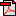  (13.9 KB)No registration statusImplementation in Data Set Specifications:Admitted patient care NMDS 2012-13Health!, Superseded 02/05/2013Implementation start date: 01/07/2012
Implementation end date: 30/06/2013

Admitted patient care NMDS 2013-14Health!, Superseded 11/04/2014Implementation start date: 01/07/2013
Implementation end date: 30/06/2014

Admitted patient care NMDS 2014-15Health!, Superseded 13/11/2014Implementation start date: 01/07/2014
Implementation end date: 30/06/2015

Admitted patient care NMDS 2015-16Health!, Superseded 10/11/2015Implementation start date: 01/07/2015
Implementation end date: 30/06/2016

Admitted patient care NMDS 2016-17Health!, Superseded 05/10/2016Implementation start date: 01/07/2016
Implementation end date: 30/06/2017

Admitted patient care NMDS 2017-18Health!, Superseded 25/01/2018Implementation start date: 01/07/2017
Implementation end date: 30/06/2018

Admitted patient care NMDS 2018-19Health!, Superseded 12/12/2018Implementation start date: 01/07/2018
Implementation end date: 30/06/2019

Admitted patient care NMDS 2019-20Health!, Superseded 18/12/2019Implementation start date: 01/07/2019
Implementation end date: 30/06/2020

Admitted patient care NMDS 2020–21Health!, Superseded 05/02/2021Implementation start date: 01/07/2020
Implementation end date: 30/06/2021
DSS specific information: Establishment sector component of organisation identifier to be reported as:Public (excluding psychiatric hospitals)Private (excluding free-standing day hospital facilities)Public psychiatricPrivate free-standing day hospital facility

Admitted patient care NMDS 2021–22Health!, Superseded 20/10/2021Implementation start date: 01/07/2021
Implementation end date: 30/06/2022
DSS specific information: Establishment sector component of organisation identifier to be reported as:Public (excluding psychiatric hospitals)Private (excluding free-standing day hospital facilities)Public psychiatricPrivate free-standing day hospital facility

Admitted patient care NMDS 2022–23Health!, Standard 20/10/2021Implementation start date: 01/07/2022
Implementation end date: 30/06/2023
DSS specific information: Establishment sector component of organisation identifier to be reported as:Public (excluding psychiatric hospitals)Private (excluding free-standing day hospital facilities)Public psychiatricPrivate free-standing day hospital facility

National Health Performance Authority, Hospital Performance: National Staphylococcus aureus Bacteraemia Dataset 2012-13 National Health Performance Authority (retired), Superseded 09/04/2015Implementation start date: 01/07/2013
Implementation end date: 30/06/2014

National Health Performance Authority, Hospital Performance: National Staphylococcus aureus Bacteraemia Dataset 2013-14 National Health Performance Authority (retired), Retired 01/07/2016Implementation start date: 01/07/2013
Implementation end date: 30/06/2014

